Mentions et/ou conditions de paiement :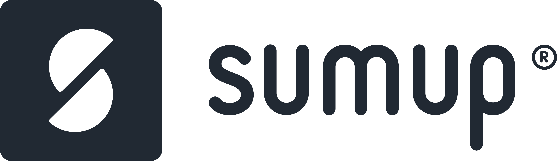 SumUpRue et numéroCode postal et villePaysFACTUREClient Rue et numéroCode postal et villePays Tél : 06 XXX XXX XXXDescripTIONQuanTiTÉuniTÉprIXMONTANTNom du produit ou service1Unité100€100€Total NETTotal NET100€TVA 20%TVA 20%20€TOTAL FACTURE en EUROSTOTAL FACTURE en EUROS120€SumUp Adresse	N°SIREN/SIRET:SumUp Adresse	N°SIREN/SIRET:Email: votre@mail.frTél: 06 XX XX XXSite web: www.sumup.fr/facturesN° SIREN: XXXXXXXXX